NAME______________________________DATE___________________PERIOD________ALGEBRA 1 REVIEW #4 FOR SPRING SEMESTER EXAMGraph the inequalities below and shade the solution.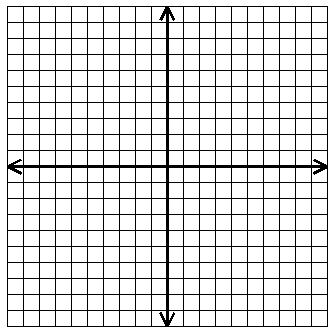 Simplify the following problems.Simplify.FACTOR COMPLETELY.What are the solutions.Solve using the Quadratic Formula.  Round your answers to the nearest tenth.Write the equation for the parabola:  y = x21.   y  >  ½ x - 4                                       2.   y  >  -2x + 3                                                    y    x  +  1                                            Circle the following points that are in the solution set of problem  #2.(-5,-6)         (0,0)         (4,-1)         (0,8)         (8,0)(-3x4)(4x3)  =  _________________5.  (8x6)(2x4) – (5x2)(5x8) = ________  (x - 5)(x – 7)  =  ______________7.  (4x – 3)(3x + 3) = _____________8.  4t(2t2 – t – 5) =  ______________2x2y(2x2 – 3xy + y2) =  _____________(-4c3)3  =  ____________11.     (4x2y)2(-3xy2)3  =  ____________12.   Find the volume of this solid.V  ___________________12.   Find the volume of this solid.V  ___________________13.    21a-5bc9   =          14abc            ____________14.   4c3d    =        12cd                       ______________15.   18x – 12y + 36     _____________16.   81x4 – 16y6     _______________17. -4x2 - 8x + 5     ______________18.  2r2 + 7r +5      ________________19.  4p2 + 7p – 2     _______________20.   ______________21.          _______________22.     _____________23.   (n - 5)(n + 8)  =  0                                                          _____________________________24.    (3x + 1)(2x + 5)  =  0                                                  _____________________________25.    x2 + 6x + 8  =  0                                                         ____________________________26.     5a2 - 14a  =  8                                                              _____________________________27.  6x2 – 5x – 2 = 0Answers:  ____________________28.   x2 - 10x + 24 = 0                            a = ______ b = ______ c = ______Answers:  ____________________29.   2x2 = -5 – 11x                                  a = ______ b = ______ c = ______Answers:  ____________________30.  Find the missing factor:      56p7q8  =  (2pq4)(4pq)__?__ANSWER:  ________31.  Shifts down 4 units and more narrow                           ANSWER:  __________________32.  Make parent function wider and facing down               ANSWER:  _________________33.  At which points does the graph of f(x) = 4x² + 8x – 2 intersect the x-axis?34.  For the function y = 4x² + 3x – 1, what is the value of y when x = -5?35.  What is the vertex of y = 4x² + 3x – 1?40.  EVALUATE:     where a = -8, b = -5, and c = 6.